САМАРСКАЯ ОБЛАСТЬТЕРРИТОРИАЛЬНАЯ ИЗБИРАТЕЛЬНАЯ КОМИССИЯПОХВИСТНЕВСКОГО РАЙОНА446450, Самарская область, г. Похвистнево, ул. Ленинградская, д.9, тел.: (84656)2-67-94Р Е Ш Е Н И Е от    15 сентября  2020 года                                                                                                     № 731Об определении результатов выборов депутатовСобрания представителей сельского поселения Малый Толкай  муниципального района Похвистневский  Самарской области четвертого созыва по одномандатному избирательному округу № 113 сентября 2020 года 	В соответствии со статьями 24, 65 Закона Самарской области от 31 декабря 2019 года № 142-ГД «О выборах депутатов представительных органов муниципальных образований Самарской области», проведя суммирование данных, содержащихся в первых экземплярах протоколов об итогах голосования участковых избирательных комиссий, внеся полученные данные в протокол о результатах выборов депутатов Собрания представителей сельского поселения Малый Толкай муниципального района Похвистневский  Самарской области четвертого созыва по одномандатному избирательному округу № 1 13 сентября 2020 года, территориальная избирательная комиссия Похвистневского района Самарской области с полномочиями окружной избирательной комиссии по одномандатному избирательному округу № 1  РЕШИЛА: Утвердить протокол о результатах выборов депутатов Собрания представителей сельского поселения Малый Толкай                    муниципального района Похвистневский Самарской области четвертого созыва по одномандатному избирательному округу    №1   13 сентября 2020 года (прилагается).Утвердить сводную таблицу о результатах выборов депутатов Собрания представителей сельского поселения Малый Толкай     муниципального района Похвистневский Самарской области четвертого созыва по одномандатному избирательному округу № 1  13 сентября 2020 года.Признать выборы депутатов Собрания представителей сельского поселения Малый Толкай муниципального района Похвистневский  Самарской области четвертого созыва по одномандатному избирательному округу №1 13 сентября 2020 года действительными. Считать избранным депутатом Собрания представителей сельского поселения Малый Толкай муниципального района Похвистневский  Самарской области четвертого созыва по одномандатному избирательному округу  № 1  Игаеву Татьяну Борисовну, получившего наибольшее число голосов избирателей, принявших участие в голосовании 78 (100,00 %).5. Опубликовать настоящее решение в средствах массовой информации.6. Разместить настоящее решение в информационно-телекоммуникационной  сети «Интернет».          Председатель комиссии                                                  А.Н. Анисимов             Секретарь комиссии                                                        Е.В. Николаева         САМАРСКАЯ ОБЛАСТЬТЕРРИТОРИАЛЬНАЯ ИЗБИРАТЕЛЬНАЯ КОМИССИЯПОХВИСТНЕВСКОГО РАЙОНА446450, Самарская область, г. Похвистнево, ул. Ленинградская, д.9, тел.: (84656)2-67-94 Р Е Ш Е Н И Еот    15 сентября  2020 года                                                                                                              № 732Об определении результатов выборов депутатов Собрания представителей сельского поселения Малый Толкай   муниципального района Похвистневский  Самарской области четвертого созыва по одномандатному избирательному округу № 213 сентября 2020 года 	В соответствии со статьями 24, 65 Закона Самарской области от 31 декабря 2019 года № 142-ГД «О выборах депутатов представительных органов муниципальных образований Самарской области», проведя суммирование данных, содержащихся в первых экземплярах протоколов об итогах голосования участковых избирательных комиссий, внеся полученные данные в протокол о результатах выборов депутатов Собрания представителей сельского поселения Малый Толкай муниципального района Похвистневский  Самарской области четвертого созыва по одномандатному избирательному округу № 2 13 сентября 2020 года, территориальная избирательная комиссия Похвистневского района Самарской области с полномочиями окружной избирательной комиссии по одномандатному избирательному округу № 2  РЕШИЛА: Утвердить протокол о результатах выборов депутатов Собрания представителей сельского поселения Малый Толкай                    муниципального района Похвистневский  Самарской области четвертого созыва по одномандатному избирательному округу    №2   13 сентября 2020 года (прилагается).Утвердить сводную таблицу о результатах выборов депутатов Собрания представителей сельского поселения Малый Толкай     муниципального района Похвистневский  Самарской области четвертого созыва по одномандатному избирательному округу № 2  13 сентября 2020 года.Признать выборы депутатов Собрания представителей сельского поселения Малый Толкай муниципального района Похвистневский  Самарской области четвертого созыва по одномандатному избирательному округу №2 13 сентября 2020 года действительными. Считать избранным депутатом Собрания представителей сельского поселения Малый Толкай муниципального района Похвистневский  Самарской области четвертого созыва по одномандатному избирательному округу  №2 Васюнина Валерия Яковлевича, получившего наибольшее число голосов избирателей, принявших участие в голосовании 57 (96,61 %).5. Опубликовать настоящее решение в средствах массовой информации.6. Разместить настоящее решение в информационно-телекоммуникационной  сети «Интернет».     Председатель комиссии                                                  А.Н. Анисимов          Секретарь комиссии                                                        Е.В. Николаева         САМАРСКАЯ ОБЛАСТЬТЕРРИТОРИАЛЬНАЯ ИЗБИРАТЕЛЬНАЯ КОМИССИЯПОХВИСТНЕВСКОГО РАЙОНА446450, Самарская область, г. Похвистнево, ул. Ленинградская, д.9, тел.: (84656)2-67-94Р Е Ш Е Н И Еот    15 сентября  2020 года                                                                                           № 733Об определении результатов выборов депутатов Собрания представителей сельского поселения Малый Толкай  муниципального района Похвистневский  Самарской области четвертого созыва по одномандатному избирательному округу № 313 сентября 2020 года 	В соответствии со статьями 24, 65 Закона Самарской области от 31 декабря 2019 года № 142-ГД «О выборах депутатов представительных органов муниципальных образований Самарской области», проведя суммирование данных, содержащихся в первых экземплярах протоколов об итогах голосования участковых избирательных комиссий, внеся полученные данные в протокол о результатах выборов депутатов Собрания представителей сельского поселения Малый Толкай муниципального района Похвистневский  Самарской области четвертого созыва по одномандатному избирательному округу    № 3    13 сентября 2020 года, территориальная избирательная комиссия Похвистневского района Самарской области с полномочиями окружной избирательной комиссии по одномандатному избирательному округу № 3  РЕШИЛА: Утвердить протокол о результатах выборов депутатов Собрания представителей сельского поселения Малый Толкай                    муниципального района Похвистневский  Самарской области четвертого созыва по одномандатному избирательному округу    №3  13 сентября 2020 года (прилагается).Утвердить сводную таблицу о результатах выборов депутатов Собрания представителей сельского поселения Малый Толкай     муниципального района Похвистневский  Самарской области четвертого созыва по одномандатному избирательному округу № 3 13 сентября 2020 года.Признать выборы депутатов Собрания представителей сельского поселения Малый Толкай муниципального района Похвистневский  Самарской области четвертого созыва по одномандатному избирательному округу №3 13 сентября 2020 года действительными. Считать избранным депутатом Собрания представителей сельского поселения Малый Толкай муниципального района Похвистневский  Самарской области четвертого созыва по одномандатному избирательному округу №3 Самойлову Татьяну Ивановну, получившего наибольшее число голосов избирателей, принявших участие в голосовании 58 (96,67 %).5. Опубликовать настоящее решение в средствах массовой информации.6. Разместить настоящее решение в информационно-телекоммуникационной  сети «Интернет».Председатель комиссии                                                  А.Н. Анисимов     Секретарь комиссии                                                        Е.В. Николаева         САМАРСКАЯ ОБЛАСТЬТЕРРИТОРИАЛЬНАЯ ИЗБИРАТЕЛЬНАЯ КОМИССИЯПОХВИСТНЕВСКОГО РАЙОНА446450, Самарская область, г. Похвистнево, ул. Ленинградская, д.9, тел.: (84656)2-67-94Р Е Ш Е Н И Еот    15 сентября  2020 года                                                                                               № 734Об определении результатов выборов депутатов Собрания представителей сельского поселения Малый Толкай   муниципального района Похвистневский  Самарской области четвертого созыва по одномандатному избирательному округу № 413 сентября 2020 года 	В соответствии со статьями 24, 65 Закона Самарской области от 31 декабря 2019 года № 142-ГД «О выборах депутатов представительных органов муниципальных образований Самарской области», проведя суммирование данных, содержащихся в первых экземплярах протоколов об итогах голосования участковых избирательных комиссий, внеся полученные данные в протокол о результатах выборов депутатов Собрания представителей сельского поселения Малый Толкай муниципального района Похвистневский  Самарской области четвертого созыва по одномандатному избирательному округу    № 4    13 сентября 2020 года, территориальная избирательная комиссия Похвистневского района Самарской области с полномочиями окружной избирательной комиссии по одномандатному избирательному округу № 4  РЕШИЛА: Утвердить протокол о результатах выборов депутатов Собрания представителей сельского поселения Малый Толкай                    муниципального района Похвистневский  Самарской области четвертого созыва по одномандатному избирательному округу    №4   13 сентября 2020 года (прилагается).Утвердить сводную таблицу о результатах выборов депутатов Собрания представителей сельского поселения Малый Толкай     муниципального района Похвистневский  Самарской области четвертого созыва по одномандатному избирательному округу №4 13 сентября 2020 года.Признать выборы депутатов Собрания представителей сельского поселения Малый Толкай муниципального района Похвистневский  Самарской области четвертого созыва по одномандатному избирательному округу №4  13 сентября 2020 года действительными. Считать избранным депутатом Собрания представителей сельского поселения Малый Толкай муниципального района Похвистневский  Самарской области четвертого созыва по одномандатному избирательному округу  № 4  Кондину Татьяну Николаевну, получившего наибольшее число голосов избирателей, принявших участие в голосовании 71 (87,65 %).5. Опубликовать настоящее решение в средствах массовой информации.6. Разместить настоящее решение в информационно-телекоммуникационной  сети «Интернет». Председатель комиссии                                                  А.Н. Анисимов     Секретарь комиссии                                                        Е.В. Николаева         САМАРСКАЯ ОБЛАСТЬТЕРРИТОРИАЛЬНАЯ ИЗБИРАТЕЛЬНАЯ КОМИССИЯПОХВИСТНЕВСКОГО РАЙОНА446450, Самарская область, г. Похвистнево, ул. Ленинградская, д.9, тел.: (84656)2-67-94Р Е Ш Е Н И Еот    15 сентября  2020 года                                                                                                № 735Об определении результатов выборов депутатов Собрания представителей сельского поселения Малый Толкай   муниципального района Похвистневский  Самарской области четвертого созыва по одномандатному избирательному округу № 513 сентября 2020 года 	В соответствии со статьями 24, 65 Закона Самарской области от 31 декабря 2019 года № 142-ГД «О выборах депутатов представительных органов муниципальных образований Самарской области», проведя суммирование данных, содержащихся в первых экземплярах протоколов об итогах голосования участковых избирательных комиссий, внеся полученные данные в протокол о результатах выборов депутатов Собрания представителей сельского поселения Малый Толкай муниципального района Похвистневский  Самарской области четвертого созыва по одномандатному избирательному округу    № 5    13 сентября 2020 года, территориальная избирательная комиссия Похвистневского района Самарской области с полномочиями окружной избирательной комиссии по одномандатному избирательному округу № 5  РЕШИЛА: Утвердить протокол о результатах выборов депутатов Собрания представителей сельского поселения Малый Толкай                    муниципального района Похвистневский  Самарской области четвертого созыва по одномандатному избирательному округу    №5   13 сентября 2020 года (прилагается).Утвердить сводную таблицу о результатах выборов депутатов Собрания представителей сельского поселения Малый Толкай     муниципального района Похвистневский  Самарской области четвертого созыва по одномандатному избирательному округу №5 13 сентября 2020 года.Признать выборы депутатов Собрания представителей сельского поселения Малый Толкай муниципального района Похвистневский  Самарской области четвертого созыва по одномандатному избирательному округу №5  13 сентября 2020 года действительными. Считать избранным депутатом Собрания представителей сельского поселения Малый Толкай муниципального района Похвистневский  Самарской области четвертого созыва по одномандатному избирательному округу  № 5 Каранова Сергея Николаевича, получившего наибольшее число голосов избирателей, принявших участие в голосовании 74 (88,10 %).5. Опубликовать настоящее решение в средствах массовой информации.6. Разместить настоящее решение в информационно-телекоммуникационной  сети «Интернет».Председатель комиссии                                                  А.Н. Анисимов     Секретарь комиссии                                                        Е.В. Николаева         САМАРСКАЯ ОБЛАСТЬТЕРРИТОРИАЛЬНАЯ ИЗБИРАТЕЛЬНАЯ КОМИССИЯПОХВИСТНЕВСКОГО РАЙОНА446450, Самарская область, г. Похвистнево, ул. Ленинградская, д.9, тел.: (84656)2-67-94Р Е Ш Е Н И Еот    15 сентября  2020 года                                                                                                   № 736Об определении результатов выборов депутатов Собрания представителей сельского поселения Малый Толкай   муниципального района Похвистневский  Самарской области четвертого созыва по одномандатному избирательному округу № 613 сентября 2020 года 	В соответствии со статьями 24, 65 Закона Самарской области от 31 декабря 2019 года № 142-ГД «О выборах депутатов представительных органов муниципальных образований Самарской области», проведя суммирование данных, содержащихся в первых экземплярах протоколов об итогах голосования участковых избирательных комиссий, внеся полученные данные в протокол о результатах выборов депутатов Собрания представителей сельского поселения Малый Толкай муниципального района Похвистневский  Самарской области четвертого созыва по одномандатному избирательному округу № 6 13 сентября 2020 года, территориальная избирательная комиссия Похвистневского района Самарской области с полномочиями окружной избирательной комиссии по одномандатному избирательному округу № 6 РЕШИЛА: Утвердить протокол о результатах выборов депутатов Собрания представителей сельского поселения Малый Толкай                    муниципального района Похвистневский Самарской области четвертого созыва по одномандатному избирательному округу    №6   13 сентября 2020 года (прилагается).Утвердить сводную таблицу о результатах выборов депутатов Собрания представителей сельского поселения Малый Толкай     муниципального района Похвистневский Самарской области четвертого созыва по одномандатному избирательному округу №6 13 сентября 2020 года.Признать выборы депутатов Собрания представителей сельского поселения Малый Толкай муниципального района Похвистневский  Самарской области четвертого созыва по одномандатному избирательному округу №6 13 сентября 2020 года действительными. Считать избранным депутатом Собрания представителей сельского поселения Малый Толкай муниципального района Похвистневский  Самарской области четвертого созыва по одномандатному избирательному округу №6 Чепурнаева Сергея Владимировича, получившего наибольшее число голосов избирателей, принявших участие в голосовании 55 (90,16 %).5. Опубликовать настоящее решение в средствах массовой информации.6. Разместить настоящее решение в информационно-телекоммуникационной  сети «Интернет».Председатель комиссии                                                  А.Н. Анисимов     Секретарь комиссии                                                        Е.В. Николаева         САМАРСКАЯ ОБЛАСТЬТЕРРИТОРИАЛЬНАЯ ИЗБИРАТЕЛЬНАЯ КОМИССИЯПОХВИСТНЕВСКОГО РАЙОНА446450, Самарская область, г. Похвистнево, ул. Ленинградская, д.9, тел.: (84656)2-67-94Р Е Ш Е Н И Еот    15 сентября  2020 года                                                                                                     № 737Об определении результатов выборов депутатов Собрания представителей сельского поселения Малый Толкай   муниципального района Похвистневский  Самарской области четвертого созыва по одномандатному избирательному округу № 713 сентября 2020 года 	В соответствии со статьями 24, 65 Закона Самарской области от 31 декабря 2019 года № 142-ГД «О выборах депутатов представительных органов муниципальных образований Самарской области», проведя суммирование данных, содержащихся в первых экземплярах протоколов об итогах голосования участковых избирательных комиссий, внеся полученные данные в протокол о результатах выборов депутатов Собрания представителей сельского поселения Малый Толкай муниципального района Похвистневский  Самарской области четвертого созыва по одномандатному избирательному округу № 7 13 сентября 2020 года, территориальная избирательная комиссия Похвистневского района Самарской области с полномочиями окружной избирательной комиссии по одномандатному избирательному округу № 7  РЕШИЛА: Утвердить протокол о результатах выборов депутатов Собрания представителей сельского поселения Малый Толкай                    муниципального района Похвистневский Самарской области четвертого созыва по одномандатному избирательному округу    №7   13 сентября 2020 года (прилагается).Утвердить сводную таблицу о результатах выборов депутатов Собрания представителей сельского поселения Малый Толкай     муниципального района Похвистневский  Самарской области четвертого созыва по одномандатному избирательному округу №7 13 сентября 2020 года.Признать выборы депутатов Собрания представителей сельского поселения Малый Толкай муниципального района Похвистневский  Самарской области четвертого созыва по одномандатному избирательному округу №7 13 сентября 2020 года действительными. Считать избранным депутатом Собрания представителей сельского поселения Малый Толкай муниципального района Похвистневский  Самарской области четвертого созыва по одномандатному избирательному округу №7 Львова Николая Николаевича, получившего наибольшее число голосов избирателей, принявших участие в голосовании 71 (93,42 %).5. Опубликовать настоящее решение в средствах массовой информации.6. Разместить настоящее решение в информационно-телекоммуникационной  сети «Интернет».Председатель комиссии                                                  А.Н. Анисимов     Секретарь комиссии                                                        Е.В. Николаева                                                                          САМАРСКАЯ ОБЛАСТЬТЕРРИТОРИАЛЬНАЯ ИЗБИРАТЕЛЬНАЯ КОМИССИЯПОХВИСТНЕВСКОГО РАЙОНА446450, Самарская область, г. Похвистнево, ул. Ленинградская, д.9, тел.: (84656)2-67-94Р Е Ш Е Н И Еот    15 сентября  2020 года                                                                                                    № 738Об определении результатов выборов депутатов Собрания представителей сельского поселения Малый Толкай   муниципального района Похвистневский  Самарской области четвертого созыва по одномандатному избирательному округу № 813 сентября 2020 года 	В соответствии со статьями 24, 65 Закона Самарской области от 31 декабря 2019 года № 142-ГД «О выборах депутатов представительных органов муниципальных образований Самарской области», проведя суммирование данных, содержащихся в первых экземплярах протоколов об итогах голосования участковых избирательных комиссий, внеся полученные данные в протокол о результатах выборов депутатов Собрания представителей сельского поселения Малый Толкай муниципального района Похвистневский  Самарской области четвертого созыва по одномандатному избирательному округу № 8 13 сентября 2020 года, территориальная избирательная комиссия Похвистневского района Самарской области с полномочиями окружной избирательной комиссии по одномандатному избирательному округу № 8  РЕШИЛА: Утвердить протокол о результатах выборов депутатов Собрания представителей сельского поселения Малый Толкай                    муниципального района Похвистневский Самарской области четвертого созыва по одномандатному избирательному округу    №8   13 сентября 2020 года (прилагается).Утвердить сводную таблицу о результатах выборов депутатов Собрания представителей сельского поселения Малый Толкай     муниципального района Похвистневский  Самарской области четвертого созыва по одномандатному избирательному округу №8 13 сентября 2020 года.Признать выборы депутатов Собрания представителей сельского поселения Малый Толкай муниципального района Похвистневский  Самарской области четвертого созыва по одномандатному избирательному округу №8 13 сентября 2020 года действительными. Считать избранным депутатом Собрания представителей сельского поселения Малый Толкай муниципального района Похвистневский  Самарской области четвертого созыва по одномандатному избирательному округу №8 Слиняук Сергея Васильевича, получившего наибольшее число голосов избирателей, принявших участие в голосовании 52 (69,33 %).5. Опубликовать настоящее решение в средствах массовой информации.6. Разместить настоящее решение в информационно-телекоммуникационной  сети «Интернет».Председатель комиссии                                                  А.Н. Анисимов     Секретарь комиссии                                                        Е.В. Николаева         САМАРСКАЯ ОБЛАСТЬТЕРРИТОРИАЛЬНАЯ ИЗБИРАТЕЛЬНАЯ КОМИССИЯПОХВИСТНЕВСКОГО РАЙОНА446450, Самарская область, г. Похвистнево, ул. Ленинградская, д.9, тел.: (84656)2-67-94Р Е Ш Е Н И Еот    15 сентября  2020 года                                                                                                          № 739Об определении результатов выборов депутатов Собрания представителей сельского поселения Малый Толкай   муниципального района Похвистневский  Самарской области четвертого созыва по одномандатному избирательному округу № 913 сентября 2020 года 	В соответствии со статьями 24, 65 Закона Самарской области от 31 декабря 2019 года № 142-ГД «О выборах депутатов представительных органов муниципальных образований Самарской области», проведя суммирование данных, содержащихся в первых экземплярах протоколов об итогах голосования участковых избирательных комиссий, внеся полученные данные в протокол о результатах выборов депутатов Собрания представителей сельского поселения Малый Толкай муниципального района Похвистневский  Самарской области четвертого созыва по одномандатному избирательному округу № 9 13 сентября 2020 года, территориальная избирательная комиссия Похвистневского района Самарской области с полномочиями окружной избирательной комиссии по одномандатному избирательному округу № 9  РЕШИЛА: Утвердить протокол о результатах выборов депутатов Собрания представителей сельского поселения Малый Толкай                    муниципального района Похвистневский  Самарской области четвертого созыва по одномандатному избирательному округу    №9   13 сентября 2020 года (прилагается).Утвердить сводную таблицу о результатах выборов депутатов Собрания представителей сельского поселения Малый Толкай     муниципального района Похвистневский  Самарской области четвертого созыва по одномандатному избирательному округу №9 13 сентября 2020 года.Признать выборы депутатов Собрания представителей сельского поселения Малый Толкай муниципального района Похвистневский  Самарской области четвертого созыва по одномандатному избирательному округу № 9 13 сентября 2020 года действительными. Считать избранным депутатом Собрания представителей сельского поселения Малый Толкай муниципального района Похвистневский  Самарской области четвертого созыва по одномандатному избирательному округу №9 Уздяеву Раису Михайловну, получившего наибольшее число голосов избирателей, принявших участие в голосовании 68 (90,67 %).5. Опубликовать настоящее решение в средствах массовой информации.6. Разместить настоящее решение в информационно-телекоммуникационной  сети «Интернет».Председатель комиссии                                                  А.Н. Анисимов     Секретарь комиссии                                                        Е.В. Николаева                                                                            САМАРСКАЯ ОБЛАСТЬТЕРРИТОРИАЛЬНАЯ ИЗБИРАТЕЛЬНАЯ КОМИССИЯПОХВИСТНЕВСКОГО РАЙОНА446450, Самарская область, г. Похвистнево, ул. Ленинградская, д.9, тел.: (84656)2-67-94Р Е Ш Е Н И Еот    15 сентября  2020 года                                                                                                             № 740Об определении результатов выборов депутатов Собрания представителей сельского поселения Малый Толкай  муниципального района Похвистневский  Самарской области четвертого созыва по одномандатному избирательному округу № 1013 сентября 2020 года 	В соответствии со статьями 24, 65 Закона Самарской области от 31 декабря 2019 года № 142-ГД «О выборах депутатов представительных органов муниципальных образований Самарской области», проведя суммирование данных, содержащихся в первых экземплярах протоколов об итогах голосования участковых избирательных комиссий, внеся полученные данные в протокол о результатах выборов депутатов Собрания представителей сельского поселения Малый Толкай муниципального района Похвистневский  Самарской области четвертого созыва по одномандатному избирательному округу № 10 13 сентября 2020 года, территориальная избирательная комиссия Похвистневского района Самарской области с полномочиями окружной избирательной комиссии по одномандатному избирательному округу № 10  РЕШИЛА: Утвердить протокол о результатах выборов депутатов Собрания представителей сельского поселения Малый Толкай                    муниципального района Похвистневский  Самарской области четвертого созыва по одномандатному избирательному округу    №10   13 сентября 2020 года (прилагается).Утвердить сводную таблицу о результатах выборов депутатов Собрания представителей сельского поселения Малый Толкай     муниципального района Похвистневский  Самарской области четвертого созыва по одномандатному избирательному округу №10 13 сентября 2020 года.Признать выборы депутатов Собрания представителей сельского поселения Малый Толкай муниципального района Похвистневский  Самарской области четвертого созыва по одномандатному избирательному округу №10 13 сентября 2020 года действительными. Считать избранным депутатом Собрания представителей сельского поселения Малый Толкай муниципального района Похвистневский  Самарской области четвертого созыва по одномандатному избирательному округу № 10 Салимова Ильфата Фоатовича, получившего наибольшее число голосов избирателей, принявших участие в голосовании 85 (100,00 %).5. Опубликовать настоящее решение в средствах массовой информации.6. Разместить настоящее решение в информационно-телекоммуникационной  сети «Интернет».Председатель комиссии                                                  А.Н. Анисимов     Секретарь комиссии                                                        Е.В. Николаева             поселения    Малый  Толкай                                         РАСПРОСТРАНЯЕТСЯ БЕСПЛАТНОГазета основана 14.06.2010 г.    поселения    Малый  Толкай                                         15.09. 2020  года№ 30 (292)    поселения    Малый  Толкай                                         ОФИЦИАЛЬНОЕОПУБЛИКОВАНИЕУчредители: Администрация сельского поселения Малый Толкай муниципального района Похвистневский Самарской области и Собрание представителей сельского поселения Малый Толкай муниципального района Похвистневский Самарской области.Издатель: Администрация сельского поселения Малый Толкай муниципального района Похвистневский Самарской областиУчредители: Администрация сельского поселения Малый Толкай муниципального района Похвистневский Самарской области и Собрание представителей сельского поселения Малый Толкай муниципального района Похвистневский Самарской области.Издатель: Администрация сельского поселения Малый Толкай муниципального района Похвистневский Самарской областиУчредители: Администрация сельского поселения Малый Толкай муниципального района Похвистневский Самарской области и Собрание представителей сельского поселения Малый Толкай муниципального района Похвистневский Самарской области.Издатель: Администрация сельского поселения Малый Толкай муниципального района Похвистневский Самарской областиАдрес: Самарская область, Похвистневский район, село Малый Толкай, ул. Молодежна,2 тел. 8(846-56) 54-1-40Тираж 100 экз. Подписано в печать Редактор Ефремова Ю.С.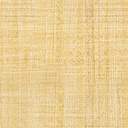 